Lampiran Data Temuan Kesalahan Penggunaan Bahasa Indonesia Pada SpandukBerikut data temuan kesalahan di lapangan pada spanduk:Gambar 1. Data temuan kesalahan penggunaan bahasa Indonesia pada Spanduk 1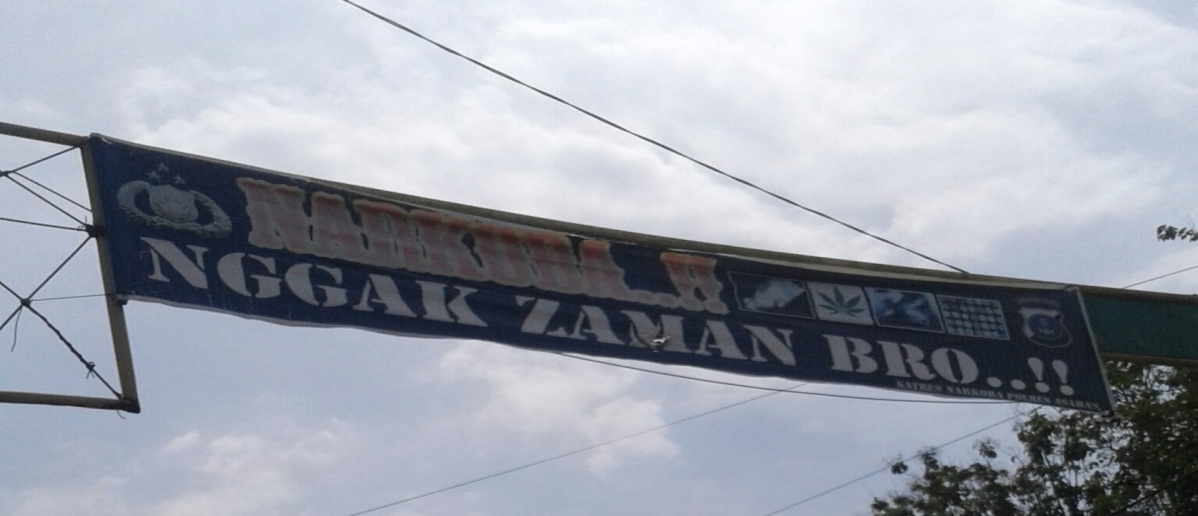 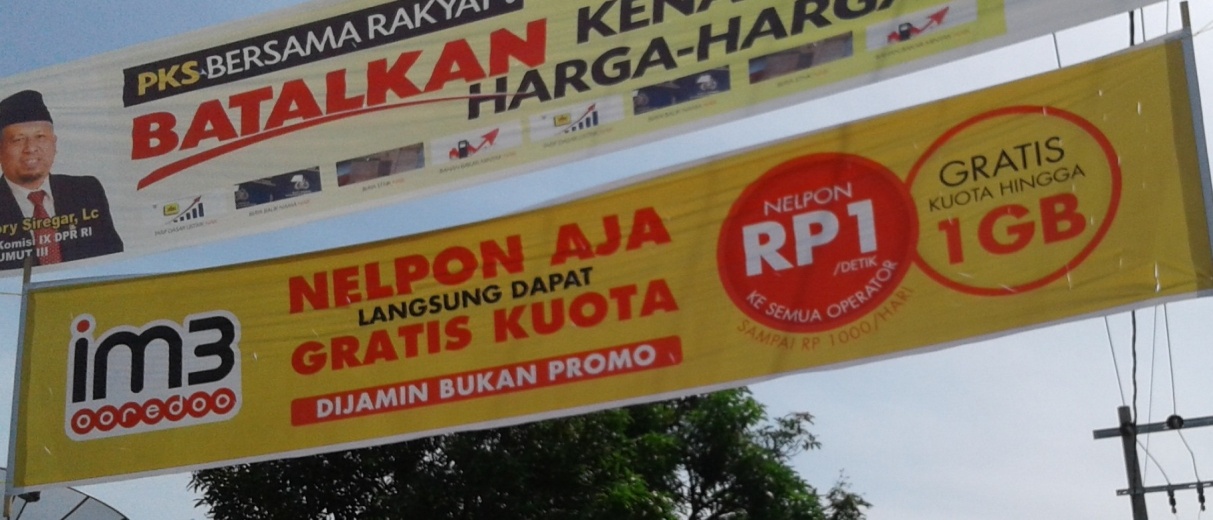 Gambar 2. Data temuan kesalahan penggunaan bahasa Indonesia pada Spanduk 2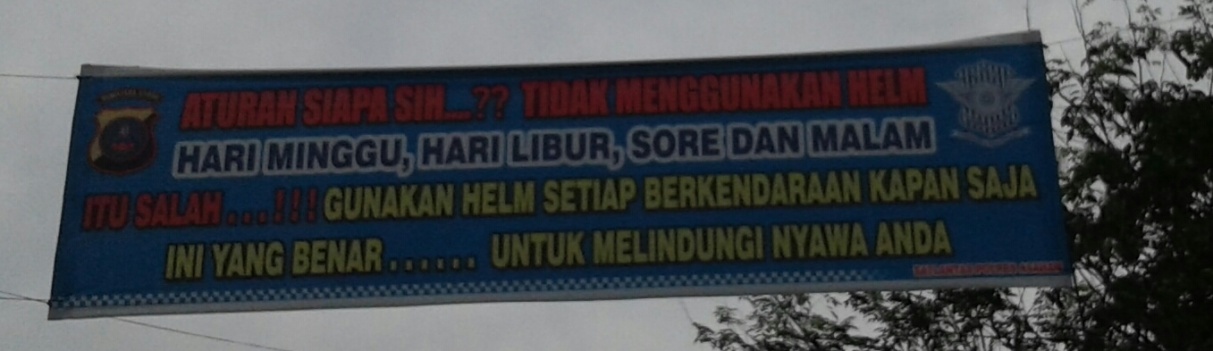 Gambar 3. Data temuan kesalahan penggunaan bahasa Indonesia pada Spanduk 3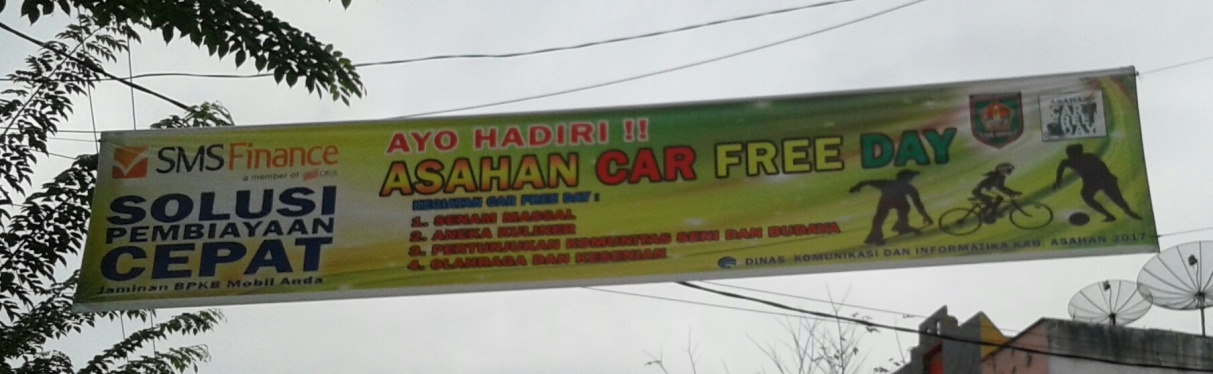 Gambar 4.Data temuan kesalahan penggunaan bahasa Indonesia pada Spanduk 4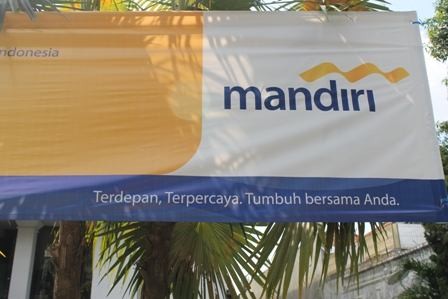 Gambar 5. Data temuan kesalahan penggunaan bahasa Indonesia pada Spanduk 5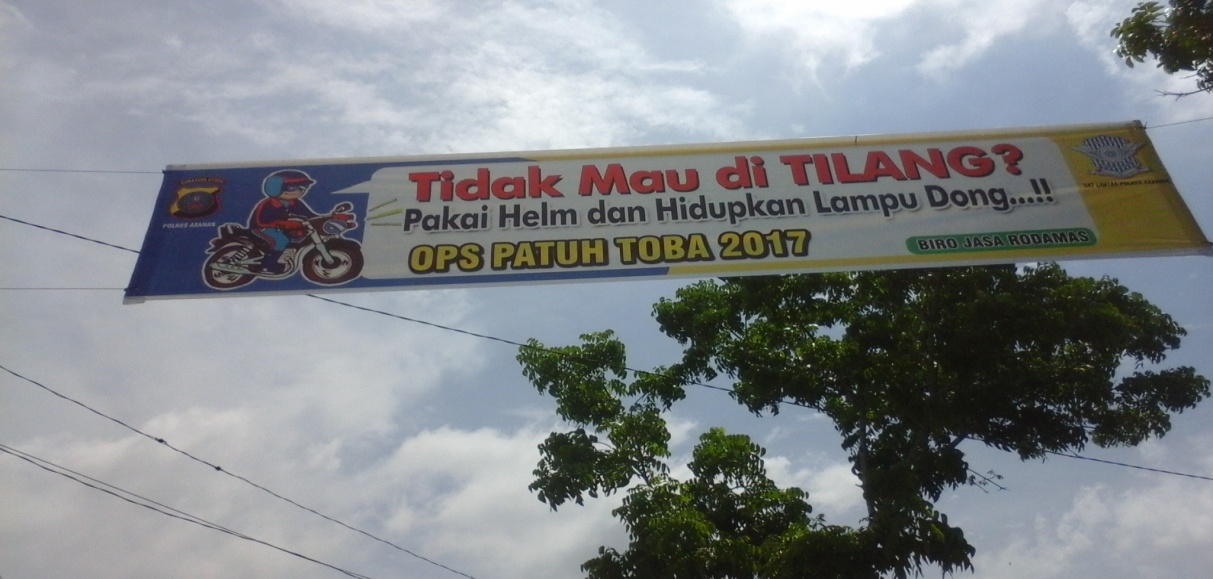 Gambar 6. Data temuan kesalahan penggunaan bahasa Indonesia pada Spanduk 6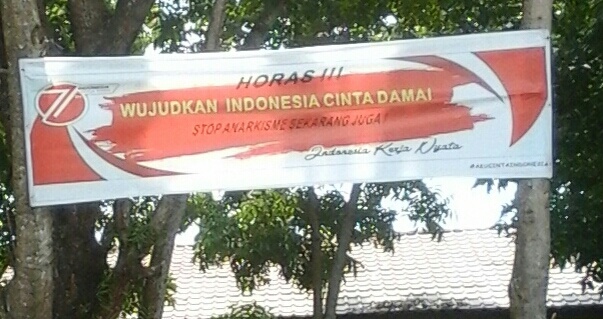 Gambar 7. Data temuan kesalahan penggunaan bahasa Indonesia pada Spanduk 7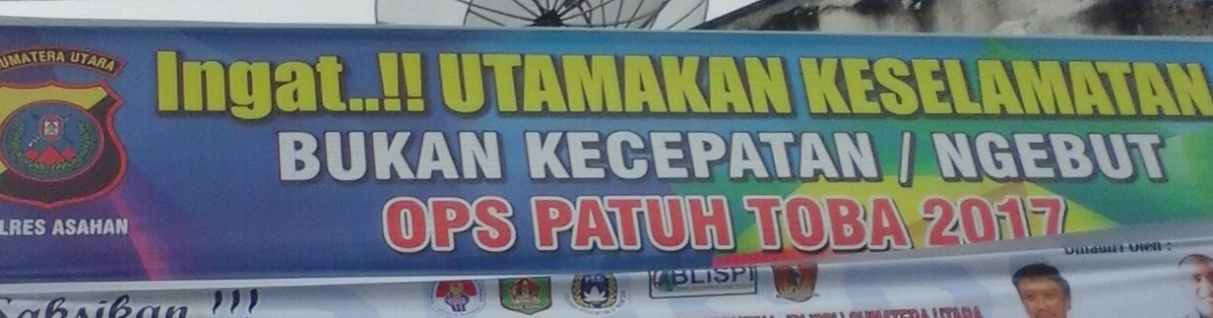 Gambar 8. Data temuan kesalahan penggunaan bahasa Indonesia pada Spanduk 8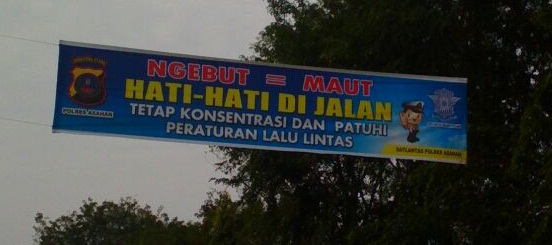 Gambar 9. Data temuan kesalahan penggunaan bahasa Indonesia pada Spanduk 9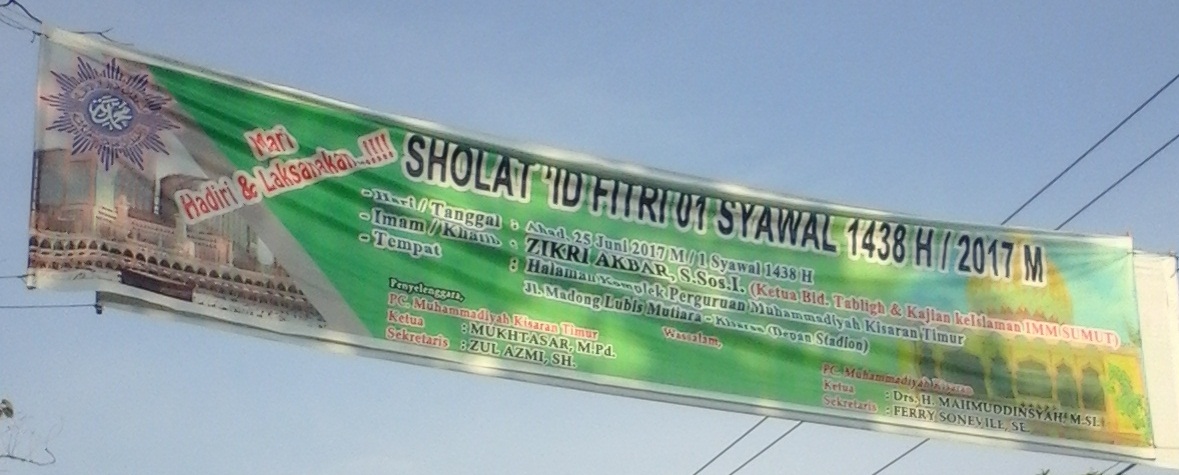 Gambar 10. Data temuan kesalahan penggunaan bahasa Indonesia padaSpanduk 10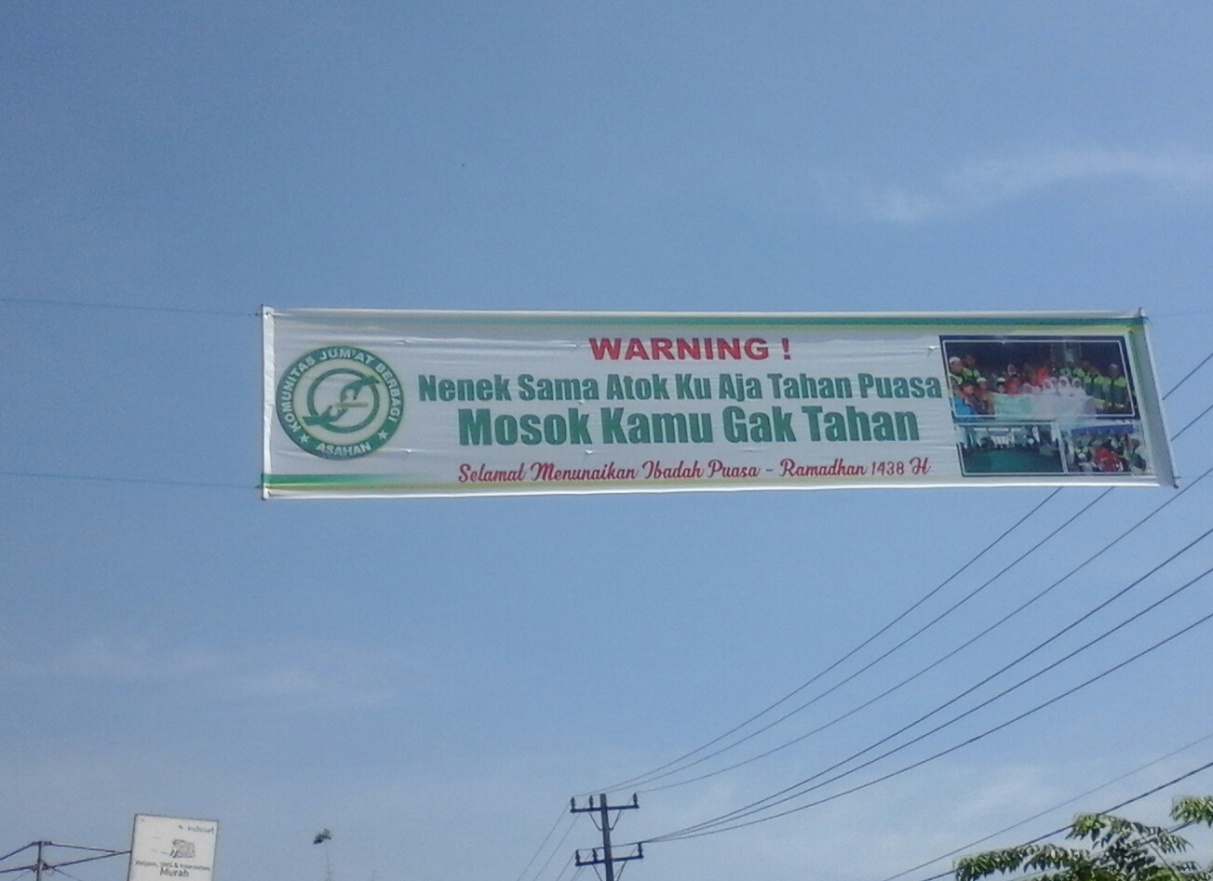 Gambar 11. Data temuan kesalahan penggunaan bahasa Indonesia padaSpanduk 11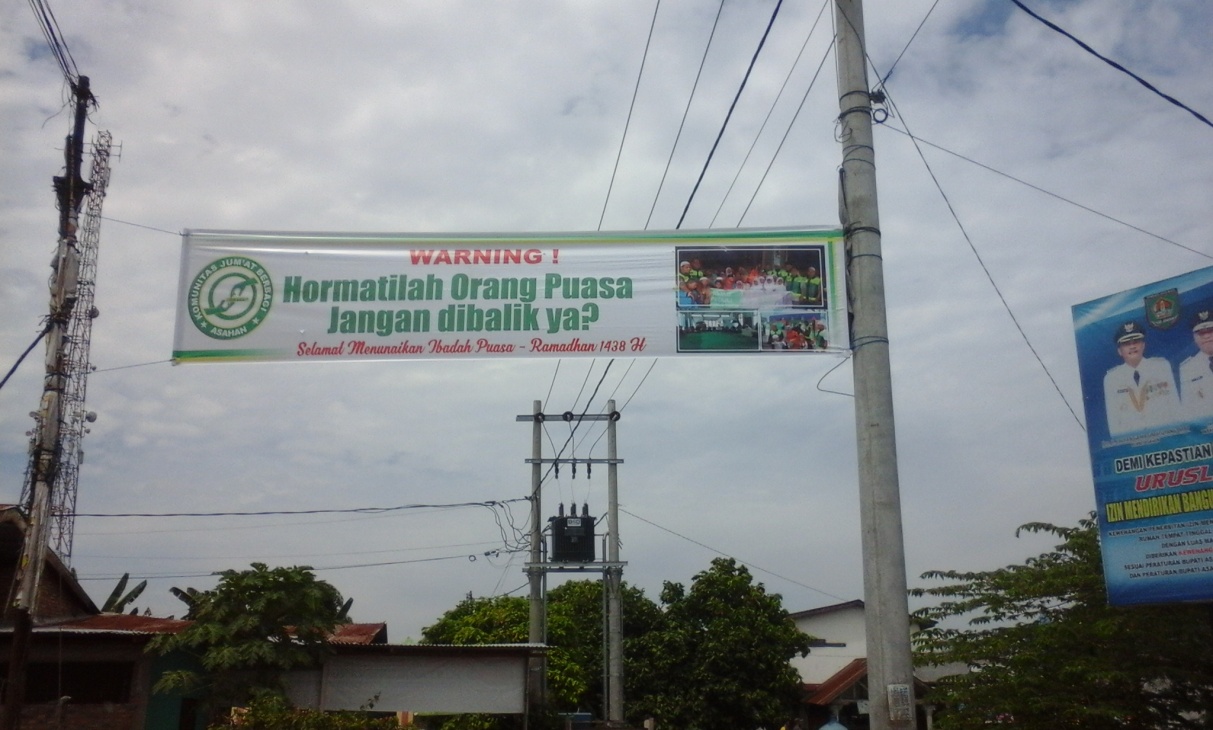 Gambar 12. Data temuan kesalahan penggunaan bahasa Indonesia padaSpanduk 12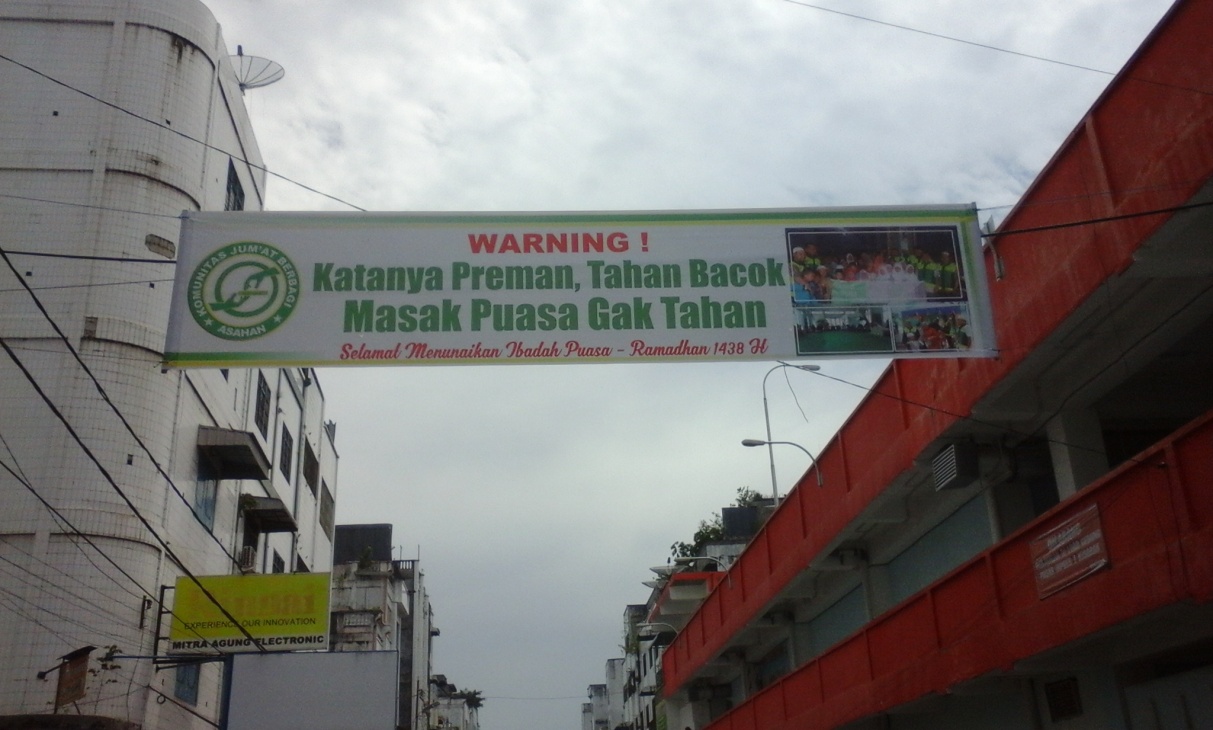 Gambar 13. Data temuan kesalahan penggunaan bahasa Indonesia padaSpanduk 13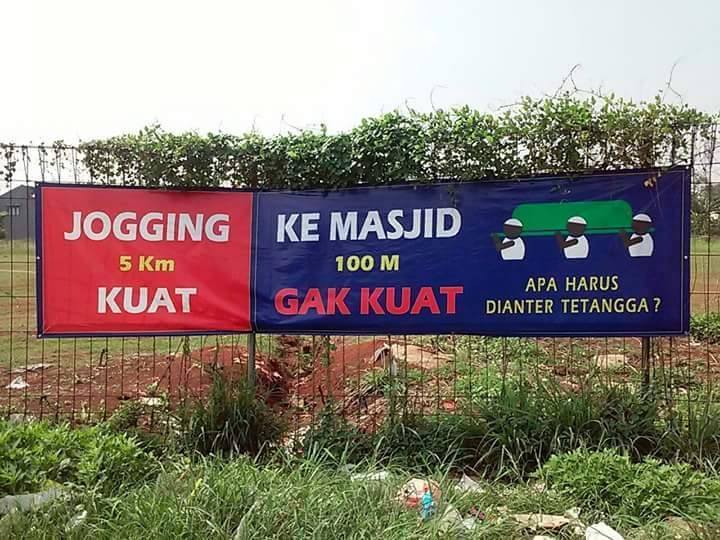 Gambar 14. Data temuan kesalahan penggunaan bahasa Indonesia padaSpanduk 14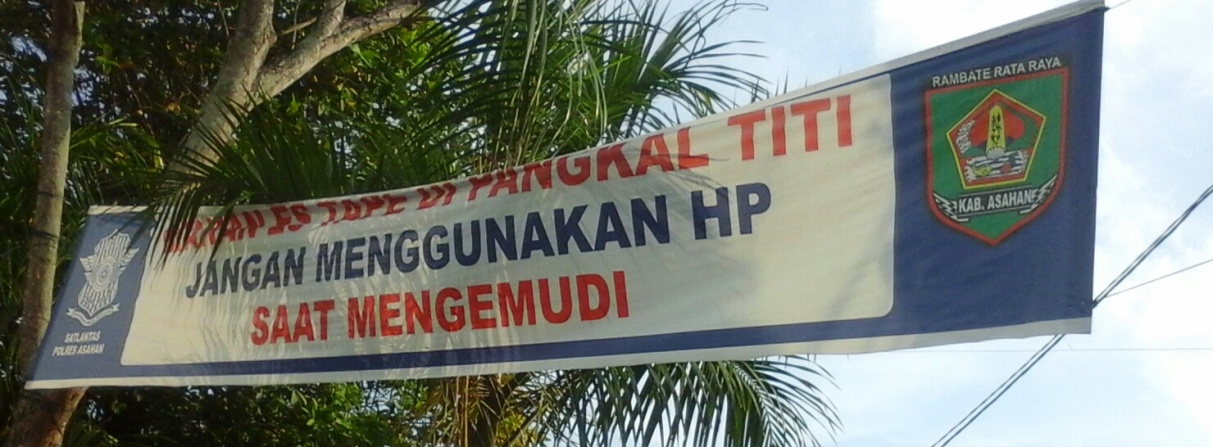 Gambar 15. Data temuan kesalahan penggunaan bahasa Indonesia padaSpanduk 15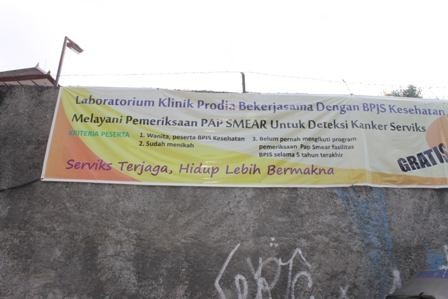 Gambar 16. Data temuan kesalahan penggunaan bahasa Indonesia padaSpanduk 16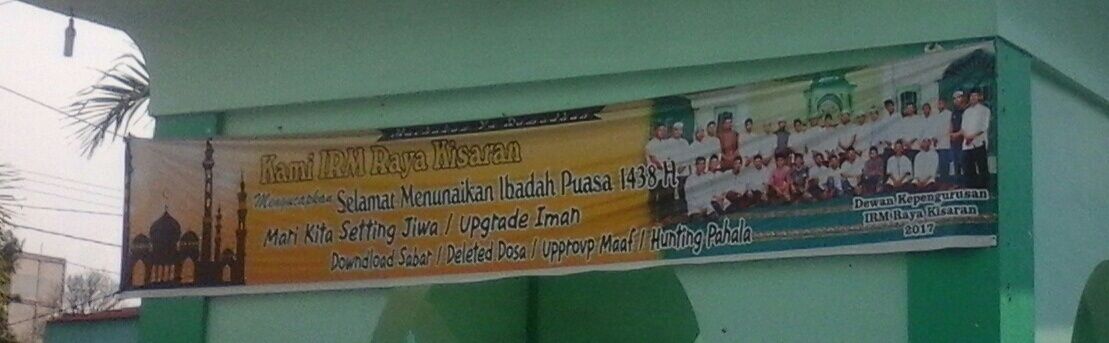 Gambar 17. Data temuan kesalahan penggunaan bahasa Indonesia padaSpanduk 17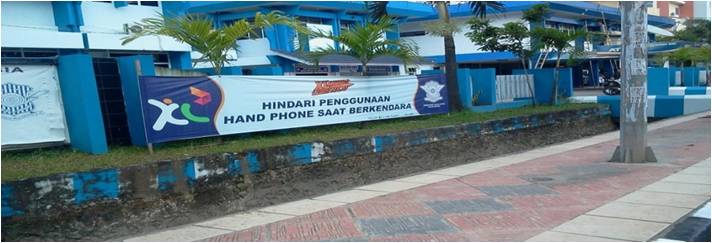 Gambar 18. Data temuan kesalahan penggunaan bahasa Indonesia padaSpanduk 18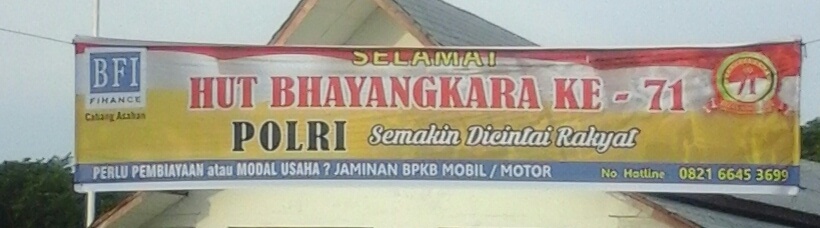 Gambar 19. Data temuan kesalahan penggunaan bahasa Indonesia padaSpanduk 19Data Temuan Kesalahan Penggunaan Bahasa Indonesia Pada Papan ReklameBerikut data temuan kesalahan di lapangan pada papan reklame: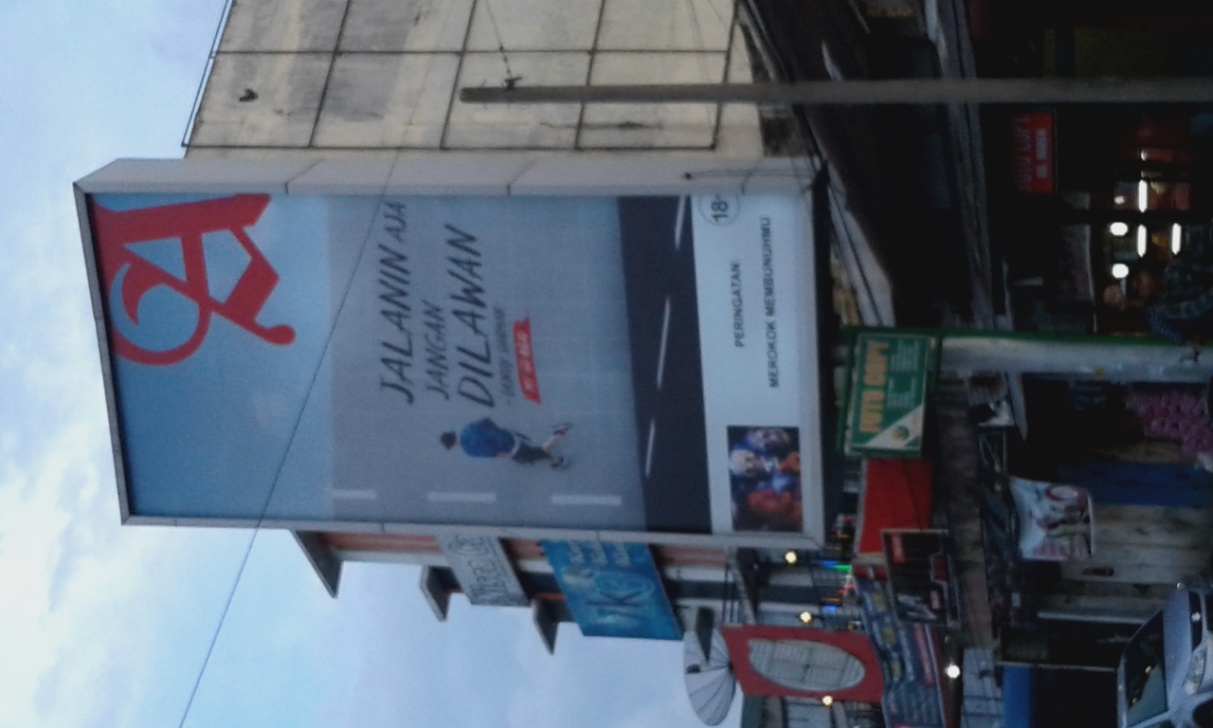 Gambar 20. Data temuan kesalahan penggunaan bahasa Indonesia padapapan reklame 1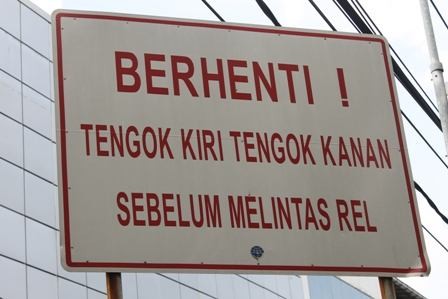 Gambar 21.Data temuan kesalahan penggunaan bahasa Indonesia padapapan reklame 2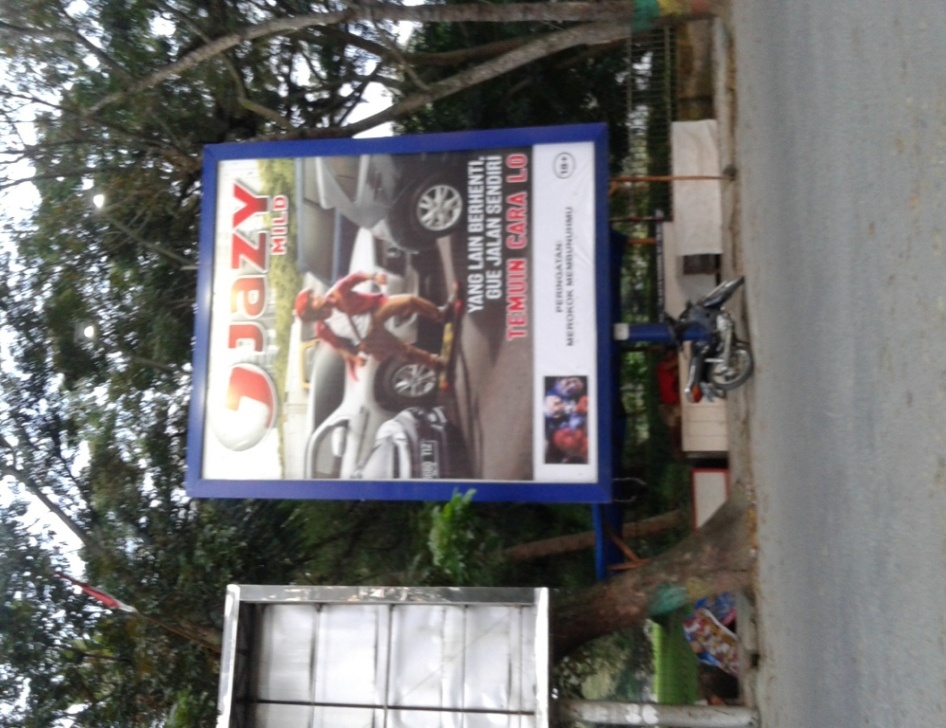 Gambar 22.Data temuan kesalahan penggunaan bahasa Indonesia padapapan reklame 3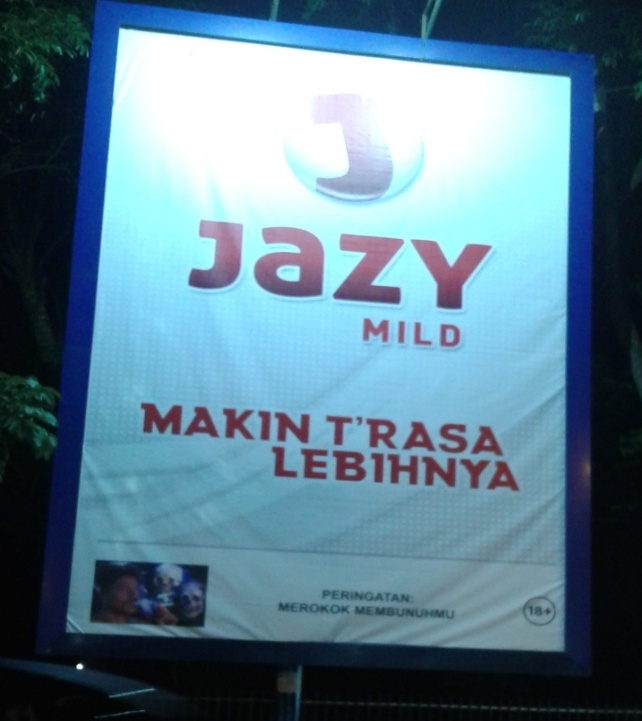 Gambar 23.Data temuan kesalahan penggunaan bahasa Indonesia padapapan reklame 4Data Temuan Kesalahan Penggunaan Bahasa Indonesia Pada BalihoBerikut data temuan kesalahan di lapangan pada baliho: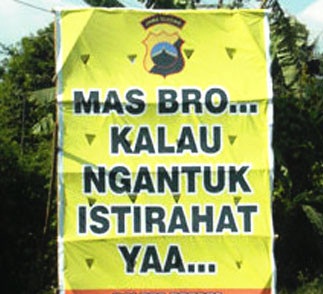 Gambar 24.Data temuan kesalahan penggunaan bahasa Indonesia pada Baliho 1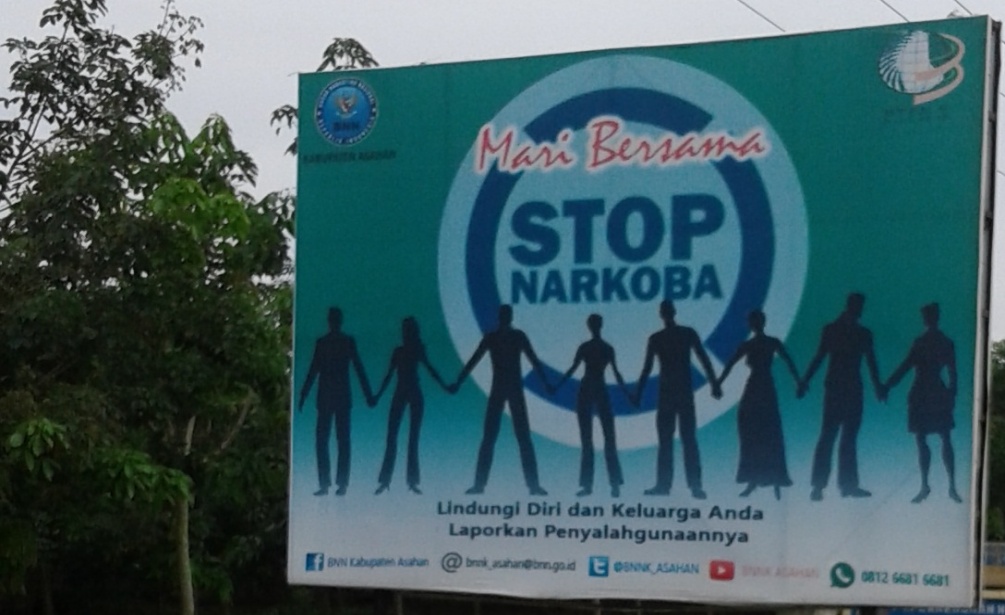 Gambar 25.Data temuan kesalahan penggunaan bahasa Indonesia pada Baliho 2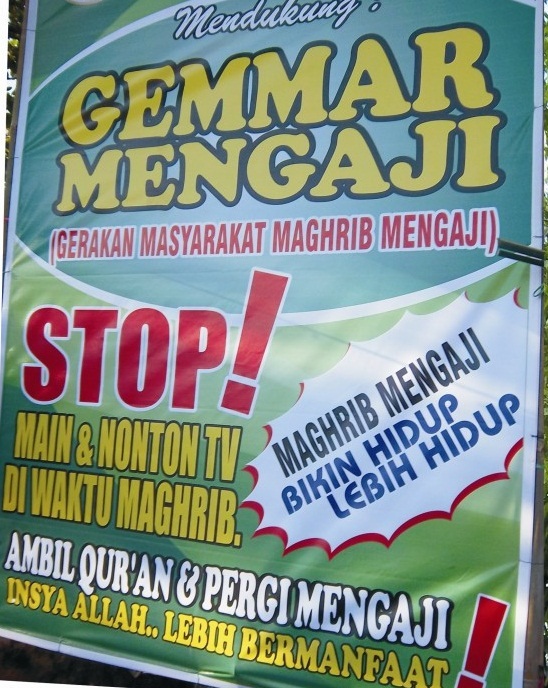 Gambar 26.Data temuan kesalahan penggunaan bahasa Indonesia pada Baliho 3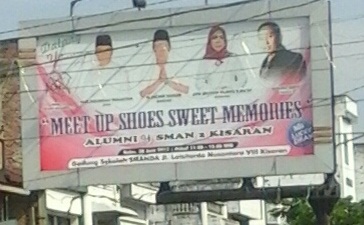 Gambar  27. Data temuan kesalahan penggunaan bahasa Indonesia pada Baliho 4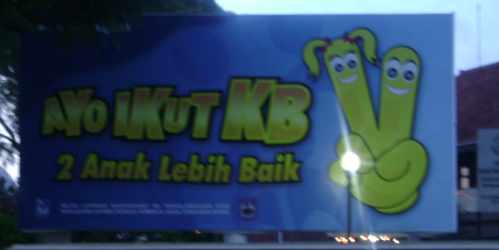 Gambar 28.Data temuan kesalahan penggunaan bahasa Indonesia pada Baliho 5